به نام ایزد  دانا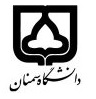 (کاربرگ طرح درس)                   تاریخ بهروز رسانی: 17/4/1398              دانشکده     برق و کامپیوتر                                                               نیمسال اول/دوم سال تحصیلی98-97بودجهبندی درسمقطع: کارشناسی□  کارشناسی ارشد     دکتریمقطع: کارشناسی□  کارشناسی ارشد     دکتریمقطع: کارشناسی□  کارشناسی ارشد     دکتریتعداد واحد: نظری 3 عملی0تعداد واحد: نظری 3 عملی0فارسی: پراکندگی امواجفارسی: پراکندگی امواجنام درسپیشنیازها: الکترومغناطیس پیشرفتهپیشنیازها: الکترومغناطیس پیشرفتهپیشنیازها: الکترومغناطیس پیشرفتهپیشنیازها: الکترومغناطیس پیشرفتهپیشنیازها: الکترومغناطیس پیشرفتهلاتین:لاتین:نام درسشماره تلفن اتاق: 02331533988شماره تلفن اتاق: 02331533988شماره تلفن اتاق: 02331533988شماره تلفن اتاق: 02331533988مدرس: فرزاد توکل همدانیمدرس: فرزاد توکل همدانیمدرس: فرزاد توکل همدانیمدرس: فرزاد توکل همدانیمنزلگاه اینترنتی: منزلگاه اینترنتی: منزلگاه اینترنتی: منزلگاه اینترنتی: پست الکترونیکی: پست الکترونیکی: پست الکترونیکی: پست الکترونیکی: برنامه تدریس در هفته و شماره کلاس: 4 ساعت در هفته و 2 کلاسبرنامه تدریس در هفته و شماره کلاس: 4 ساعت در هفته و 2 کلاسبرنامه تدریس در هفته و شماره کلاس: 4 ساعت در هفته و 2 کلاسبرنامه تدریس در هفته و شماره کلاس: 4 ساعت در هفته و 2 کلاسبرنامه تدریس در هفته و شماره کلاس: 4 ساعت در هفته و 2 کلاسبرنامه تدریس در هفته و شماره کلاس: 4 ساعت در هفته و 2 کلاسبرنامه تدریس در هفته و شماره کلاس: 4 ساعت در هفته و 2 کلاسبرنامه تدریس در هفته و شماره کلاس: 4 ساعت در هفته و 2 کلاساهداف درس: آشنایی با روشهای تحلیلی محاسبه پراکندگی از اجسام ساده و محیط های تصادفی و کاربردهای آن هااهداف درس: آشنایی با روشهای تحلیلی محاسبه پراکندگی از اجسام ساده و محیط های تصادفی و کاربردهای آن هااهداف درس: آشنایی با روشهای تحلیلی محاسبه پراکندگی از اجسام ساده و محیط های تصادفی و کاربردهای آن هااهداف درس: آشنایی با روشهای تحلیلی محاسبه پراکندگی از اجسام ساده و محیط های تصادفی و کاربردهای آن هااهداف درس: آشنایی با روشهای تحلیلی محاسبه پراکندگی از اجسام ساده و محیط های تصادفی و کاربردهای آن هااهداف درس: آشنایی با روشهای تحلیلی محاسبه پراکندگی از اجسام ساده و محیط های تصادفی و کاربردهای آن هااهداف درس: آشنایی با روشهای تحلیلی محاسبه پراکندگی از اجسام ساده و محیط های تصادفی و کاربردهای آن هااهداف درس: آشنایی با روشهای تحلیلی محاسبه پراکندگی از اجسام ساده و محیط های تصادفی و کاربردهای آن هاامکانات آموزشی مورد نیاز: پروژکتور و نرم افزارهای             ،           و امکانات آموزشی مورد نیاز: پروژکتور و نرم افزارهای             ،           و امکانات آموزشی مورد نیاز: پروژکتور و نرم افزارهای             ،           و امکانات آموزشی مورد نیاز: پروژکتور و نرم افزارهای             ،           و امکانات آموزشی مورد نیاز: پروژکتور و نرم افزارهای             ،           و امکانات آموزشی مورد نیاز: پروژکتور و نرم افزارهای             ،           و امکانات آموزشی مورد نیاز: پروژکتور و نرم افزارهای             ،           و امکانات آموزشی مورد نیاز: پروژکتور و نرم افزارهای             ،           و امتحان پایانترمامتحان میانترمارزشیابی مستمر(کوئیز)ارزشیابی مستمر(کوئیز)فعالیتهای کلاسی و آموزشیفعالیتهای کلاسی و آموزشینحوه ارزشیابینحوه ارزشیابی60 درصد30 درصد5 درصد5 درصد5 درصد5 درصددرصد نمرهدرصد نمره1. A. Ishimaru, Electromagnetic Wave Propagation, Radiation, and Scattering, Prentice-Hall, 1991.2. A. Ishimaru, Wave Propagation and Scattering in Random Media, Wiley, 1999.3. F. T. Ulaby, R. K. Moore, A. K. Fung, Microwave Remote Sensing Active and Passive (2&3), Artech House, 1986.4. J. A. Kong, Electromagnetic Wave Theory, EMW, 2000.5. L. Tsang, Scattering of Electromagnetic Waves, Wiley, 2001.1. A. Ishimaru, Electromagnetic Wave Propagation, Radiation, and Scattering, Prentice-Hall, 1991.2. A. Ishimaru, Wave Propagation and Scattering in Random Media, Wiley, 1999.3. F. T. Ulaby, R. K. Moore, A. K. Fung, Microwave Remote Sensing Active and Passive (2&3), Artech House, 1986.4. J. A. Kong, Electromagnetic Wave Theory, EMW, 2000.5. L. Tsang, Scattering of Electromagnetic Waves, Wiley, 2001.1. A. Ishimaru, Electromagnetic Wave Propagation, Radiation, and Scattering, Prentice-Hall, 1991.2. A. Ishimaru, Wave Propagation and Scattering in Random Media, Wiley, 1999.3. F. T. Ulaby, R. K. Moore, A. K. Fung, Microwave Remote Sensing Active and Passive (2&3), Artech House, 1986.4. J. A. Kong, Electromagnetic Wave Theory, EMW, 2000.5. L. Tsang, Scattering of Electromagnetic Waves, Wiley, 2001.1. A. Ishimaru, Electromagnetic Wave Propagation, Radiation, and Scattering, Prentice-Hall, 1991.2. A. Ishimaru, Wave Propagation and Scattering in Random Media, Wiley, 1999.3. F. T. Ulaby, R. K. Moore, A. K. Fung, Microwave Remote Sensing Active and Passive (2&3), Artech House, 1986.4. J. A. Kong, Electromagnetic Wave Theory, EMW, 2000.5. L. Tsang, Scattering of Electromagnetic Waves, Wiley, 2001.1. A. Ishimaru, Electromagnetic Wave Propagation, Radiation, and Scattering, Prentice-Hall, 1991.2. A. Ishimaru, Wave Propagation and Scattering in Random Media, Wiley, 1999.3. F. T. Ulaby, R. K. Moore, A. K. Fung, Microwave Remote Sensing Active and Passive (2&3), Artech House, 1986.4. J. A. Kong, Electromagnetic Wave Theory, EMW, 2000.5. L. Tsang, Scattering of Electromagnetic Waves, Wiley, 2001.1. A. Ishimaru, Electromagnetic Wave Propagation, Radiation, and Scattering, Prentice-Hall, 1991.2. A. Ishimaru, Wave Propagation and Scattering in Random Media, Wiley, 1999.3. F. T. Ulaby, R. K. Moore, A. K. Fung, Microwave Remote Sensing Active and Passive (2&3), Artech House, 1986.4. J. A. Kong, Electromagnetic Wave Theory, EMW, 2000.5. L. Tsang, Scattering of Electromagnetic Waves, Wiley, 2001.منابع و مآخذ درسمنابع و مآخذ درستوضیحاتمبحثشماره هفته آموزشیتوابع گرین دایادی محیطهای چند لایه1(Ewald-Oseen Extinction Theorem/Extended Boundary Condition) شرط مرزی تعمیم یافته 2پراکندگی از صفحات متناوب (تئوری فلوکه)3پراکندگی از صفحات ناهموار (روش انحراف جزئی و روشهای نور هندسی و فیزیکی)4(Born)  تقریب بورن5(Coherent Single Scattering Theoryتقریب پراکندگی همدوس (6آشنایی با رادار دهانه ترکیبی7Scattering and Absorption8Cross Section and Scattering Amplitude9Scattering of Waves by Cylindrical Objects 10Scattering of Waves by Spherical Objects11Scattering of Waves by Spheroidal Objects12GTD (Wedge)13GTD (Arbitrary Shaped Objects)14Surface Scattering15Volume Scattering16